SEMANA DEL 7 AL 11 DE DICIEMBRE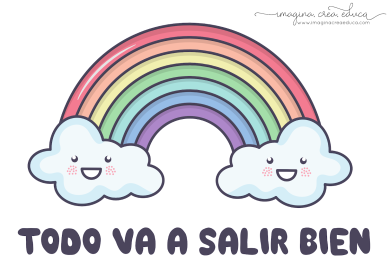 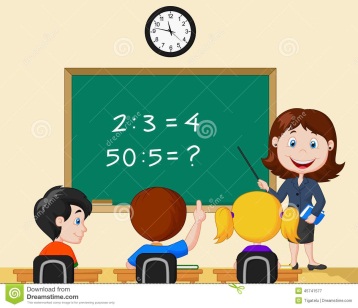 PLAN DE TRABAJOESCUELA PRIMARIA:__________________	QUINTO GRADO	MAESTRA/O:___________________________NOTA: es importante que veas las clases por la televisión diariamente para poder realizar tus actividades. Anexo #1 Geografía 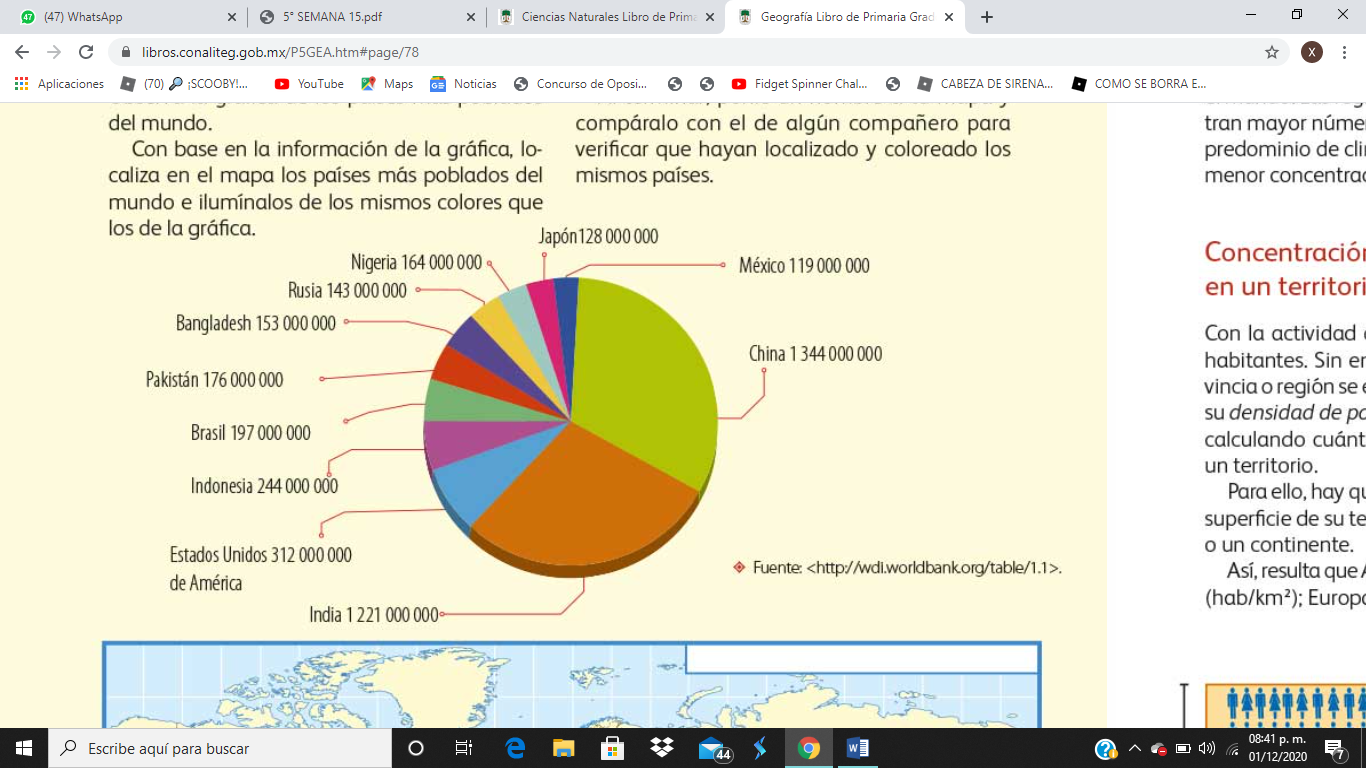 Anexo #2 Educación Física. 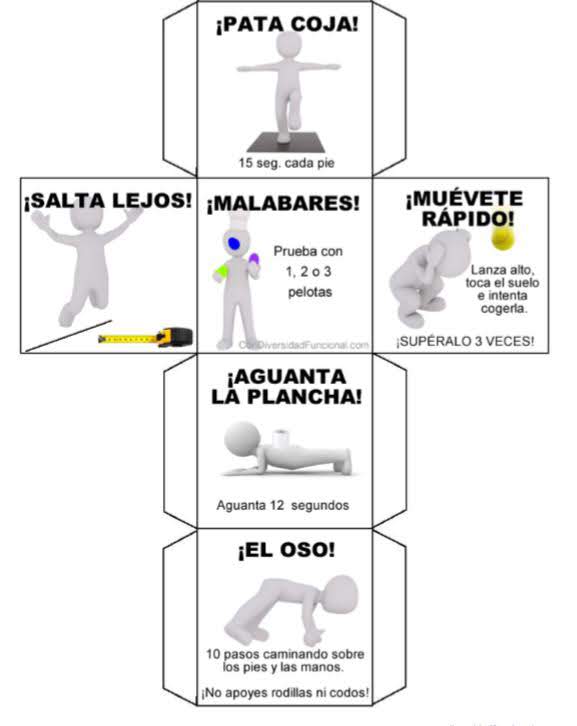 Anexo #3 Artes 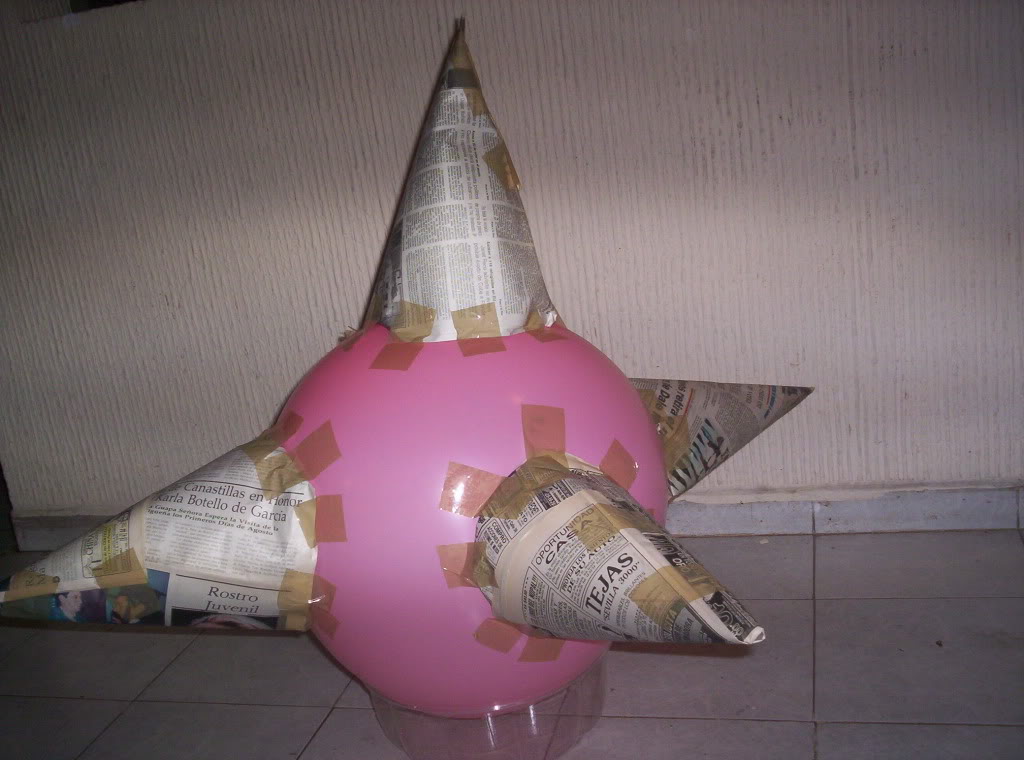 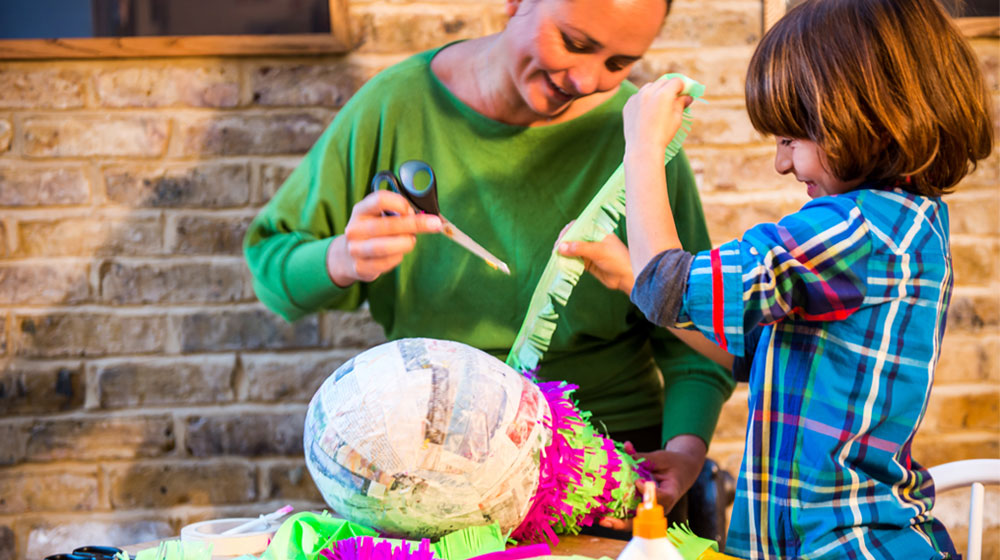 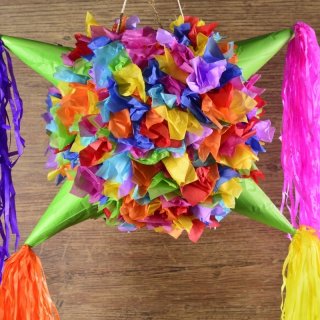 ASIGNATURAAPRENDIZAJE ESPERADOPROGRAMA DE TV ACTIVIDADESSEGUIMIENTO Y RETROALIMENTACIÓNLUNESArtes Crea una propuesta sencilla de texto literario, escenografía, vestuario, iluminación, utilería o dirección de escena.Vistiendo e iluminando miobra teatralElaboración de una piñata navideña Para crear tu piñata navideña necesitaras los siguientes materiales:1 globo Papel periódico Engrudo (agua tibia con harina)Instrucciones: Infla el globo y hazle un nudo, mezcla en un recipiente agua tibia con harina, recorta tiras de papel periódico e introdúcelas en la mezcla anterior, cubre tu globo con el papel periódico y deja secar el papel durante 1 o 2 díasEnvía evidencias de tus trabajos al whatsApp de tu maestro (a)NOTA: no olvides ponerle la fecha a cada trabajo y tú nombre en la parte de arriba.  LUNESCiencias naturales Identifica algunas especies endémicas del país y las consecuencias de su pérdida.¿Qué son las especiesendémicas?Lee el texto “las especies endémicas” de las páginas 72 y 73 de tu libro de texto y responde las siguientes preguntas:¿A qué se le conoce como especie endémica?¿Qué es lo que puede causar su extinción?¿Cómo podemos colaborar para su conservación?¿Qué puede ocurrirles si se modifica su habitad?¿Existe alguna especie endémica en tu comunidad?Envía evidencias de tus trabajos al whatsApp de tu maestro (a)NOTA: no olvides ponerle la fecha a cada trabajo y tú nombre en la parte de arriba.  LUNESGeografía Compara la composición y distribución de la población en los continentes.La población en los continentesLee la página 72 de tu libro de texto y responde las siguientes preguntas en tu cuaderno:¿Cuánto fue la población total del mundo en el 2011?¿Qué disminuyó de importancia y que aumento el siglo pasado?Responde en tu libro de texto la actividad de la página 72 “distribución de la población”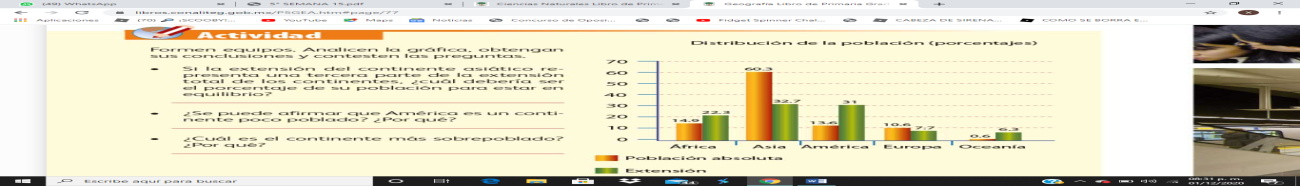 Envía evidencias de tus trabajos al whatsApp de tu maestro (a)NOTA: no olvides ponerle la fecha a cada trabajo y tú nombre en la parte de arriba.  LUNESVida saludableDiseña menús para incrementar en su refrigerioescolar, el consumo de agua simple potable, frutas, verduras, cereales enteros e integrales, leguminosas ypescado, con base en una guía alimentaria.Adultos responsables,niñas y niños sanosElabora un menú semanal donde incluyas desayuno, comida y cena, que contenga alimentos saludables que se produzcan en un ambiente sustentable que promueva el respeto por el consumo equilibrado.Envía evidencias de tus trabajos al whatsApp de tu maestro (a)NOTA: no olvides ponerle la fecha a cada trabajo y tú nombre en la parte de arriba.  ASIGNATURAAPRENDIZAJE ESPERADOPROGRAMA DE TV ACTIVIDADESSEGUIMIENTO Y RETROALIMENTACIÓNMARTESMatemáticas Resolución de problemas que impliquen una divisiónde números naturales con cociente decimal.Herrería artísticaCopia en tu cuaderno el siguiente problema y resuélvelo.Juan ahorra para su retiro por cada $1 que ahorra el gobierno le da el doble en la siguiente tabla aparecen algunas cantidades ahorradas por Juan, calcula las cantidades dadas por el gobierno:Resuelve el desafío matemático#26 “tres de tres” de la página 61 de tu libro de texto.Envía evidencias de tus trabajos al whatsApp de tu maestro (a)NOTA: no olvides ponerle la fecha a cada trabajo y tú nombre en la parte de arriba.  MARTESCiencias naturalesIdentifica algunas especies endémicas del país y las consecuencias de su pérdida.Especies endémicas deMéxicoElige 3 especies endémicas de las que se presentan en las páginas 72 y 73 de su libro de texto. Elabora un cartel donde expreses las consecuencias de modificar el ambiente de distintas especies endémicas y en que afectaría al ecosistema.Envía evidencias de tus trabajos al whatsApp de tu maestro (a)NOTA: no olvides ponerle la fecha a cada trabajo y tú nombre en la parte de arriba.  MARTESLengua maternaRetoma9 elementos convencionales de la edición de libros.El recopilador de leyendasElabora un compendio de leyendas, escribe en una hoja blanca o de tu cuaderno las 3 leyendas que más te gusten, posteriormente las integraras para formar un solo libro que debe contener portada, portadilla, introducción e índice.Puedes decorarlo a tu gusto, al final deberá contener los elementos anteriormente mencionados al igual que las leyendas que elegiste, puedes elaborar ilustraciones para complementar tu trabajo.Envía evidencias de tus trabajos al whatsApp de tu maestro (a)NOTA: no olvides ponerle la fecha a cada trabajo y tú nombre en la parte de arriba.  MARTESHistoria Describe cambios y permanencias en algunasmanifestaciones culturales de la época.La cultura en México en laépoca de la Reforma liberal ILee el texto “Aspectos de la cultura en México” de la página 63 y 64 de tu libro de texto y responde las siguientes preguntas en tu cuaderno:¿Cómo se manifestó el sentimiento nacionalista?¿Qué aspectos buscaba resaltar la cultura para que mostraran lo mexicano?¿Cuál fue la obra más representativa del nacionalismo?¿De qué manera busco integrar el gobierno a la población que estaba dividida por las guerras?¿Por qué sustituyeron las explicaciones religiosas y en que pusieron más atención durante el gobierno de Benito Juárez?Envía evidencias de tus trabajos al whatsApp de tu maestro (a)NOTA: no olvides ponerle la fecha a cada trabajo y tú nombre en la parte de arriba.  ASIGNATURAAPRENDIZAJE ESPERADOPROGRAMA DE TV ACTIVIDADESSEGUIMIENTO Y RETROALIMENTACIÓNMIÉRCOLES Geografía Compara la composición y distribución de lapoblación en los continentes.Composición poblacionaldel mundoRealiza la actividad de la página 78 de tu libro de texto “Los países más poblados del mundo.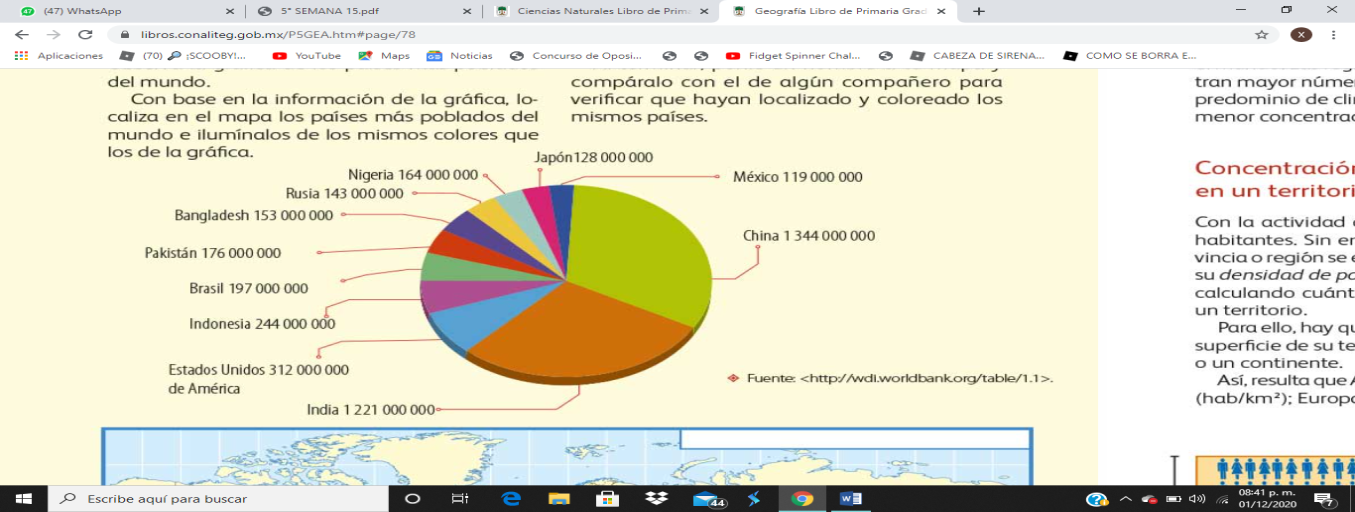 Revisa anexo #1 de GeografiaEnvía evidencias de tus trabajos al whatsApp de tu maestro (a)NOTA: no olvides ponerle la fecha a cada trabajo y tú nombre en la parte de arriba.  MIÉRCOLES Matemáticas Resolución deproblemas que impliquen una divisiónde números naturales con cociente decimal.Cosechando alimentosnutritivosResuelve los siguientes ejercicios en tu cuaderno:Jazmín y Mariana son amigas, y todas las semanas van juntas al súper. La semana pasada Mariana gastó 2300 pesos en mandado, exactamente 3 veces más de lo que gastó Jazmín, que tenía poco que comprar. ¿Cuánto dinero se gastó Jazmín?En la fábrica de quesos los hacen de distintos tamaños. Los quesos pequeños se venden por piezas, y los grandes se envasan en cuñas o triángulos. De un queso grande de 2.5 kg se hacen cuñas o triángulos iguales, de 0.250 kg cada una. ¿Cuántas cuñas o triángulos se han obtenido de ese queso?Resuelve el desafío matemático#27 “todo depende de la base” de la página 62 de tu libro de texto.Envía evidencias de tus trabajos al whatsApp de tu maestro (a)NOTA: no olvides ponerle la fecha a cada trabajo y tú nombre en la parte de arriba.  MIÉRCOLES Formación Cívica y ética.Analiza las causas de la discriminación y laexclusión en la vida cotidiana, así comolas consecuencias en personas o grupos susceptibles.Inclusión con respeto a ladignidad y los derechosResponde las siguientes preguntas en tu cuaderno1.- ¿Alguna vez has sido víctima de una discriminación?2.- ¿Por cuales causas la gente discrimina a otras personas?3.- ¿Qué tipos de personas consideras más vulnerables a la discriminación?4.- ¿Qué propondrías para disminuir la discriminación?5.- ¿Qué es lo que harías al presenciar un caso de discriminación?Envía evidencias de tus trabajos al whatsApp de tu maestro (a)NOTA: no olvides ponerle la fecha a cada trabajo y tú nombre en la parte de arriba.  MIÉRCOLES Lengua materna Identifica acontecimientos que sean relevantespara su comunidad. El canto y encanto de la informaciónEscribe en tu cuaderno 5 acontecimientos que sean o hayan sido de gran relevancia para tu comunidad o municipio, y describe por qué son importantes.Envía evidencias de tus trabajos al whatsApp de tu maestro (a)NOTA: no olvides ponerle la fecha a cada trabajo y tú nombre en la parte de arriba.  MIÉRCOLES Cívica y Ética en dialogo Analiza las causas de la discriminación y laexclusión en la vida cotidiana, así como las consecuencias en personas o grupos susceptiblesDiversidad e igualdad dederechosRealiza un cartel donde representes tu sentir ante la discriminación que sufren las personas día con día, ya sea por su color de piel, enfermedades, o alguna discapacidad física.Envía evidencias de tus trabajos al whatsApp de tu maestro (a)NOTA: no olvides ponerle la fecha a cada trabajo y tú nombre en la parte de arriba.  ASIGNATURAAPRENDIZAJE ESPERADOPROGRAMA DE TV ACTIVIDADESSEGUIMIENTO Y RETROALIMENTACIÓNJUEVESMatemáticas Resolución de problemas que impliquen una divisiónde números naturales con cociente decimal.Oca numéricaResuelve el siguiente problema en tu cuaderno Luis ahorra para el regalo del día de las madres por cada $1 que ahorra su papá le da el triple en la siguiente tabla aparecen algunas cantidades ahorradas por Luis, calcula las cantidades dadas por su papá:Resuelve el desafío matemático#28 “bases y alturas” de la página 63 de tu libro de texto.Envía evidencias de tus trabajos al whatsApp de tu maestro (a)NOTA: no olvides ponerle la fecha a cada trabajo y tú nombre en la parte de arriba.  JUEVESHistoria Describe cambios y permanencias en algunasmanifestaciones culturales de la época.La cultura en México en laépoca de la Reforma liberal IILee el tema “Aspectos de la cultura en México” de las páginas 63 y 64 de tu libro de texto. Elabora un resumen donde destaques las ideas más relevantes del tema, y lo expliques con tus propias palabras.Realiza la actividad lo comprendo y lo aplico de la página 65 de tu libro de texto.Envía evidencias de tus trabajos al whatsApp de tu maestro (a)NOTA: no olvides ponerle la fecha a cada trabajo y tú nombre en la parte de arriba.  JUEVESLengua Materna Resume informaciónconservando los datos esenciales al elaborar unboletín informativo.Características y función de los boletines informativos.Estrategias para la organización y difusión de la información (seleccionar, jerarquizar, organizar,resumir, entre otras)Los boletines informativosen mi comunidadLee los boletines informativos “Salud y bienestar” y “El universo del movimiento” de las páginas 66 y 67 de tu libro de texto y responde las siguientes preguntas en tu cuaderno:¿Cuál es el tema que se aborda en el boletín informativo?¿Cómo se presenta la información?¿Qué secciones tienen?¿Qué secciones tienen en común?¿A qué público se dirigen?Envía evidencias de tus trabajos al whatsApp de tu maestro (a)NOTA: no olvides ponerle la fecha a cada trabajo y tú nombre en la parte de arriba.  JUEVESArtes Crea una propuesta sencilla de texto literario, escenografía, vestuario, iluminación, utilería o dirección de escena.Entre la obra y el público…¡El director!Continuación de tu piñata navideña. Ya que este seco el papel, decora la piñata con papeles de distintos colores, puede ser papel china, o con lo que tengas en casa. Para hacer los picos puedes hacer conos con cartón o cartulina y pégalos con cinta adhesiva o con el mismo engrudo. Revisar anexo #3 Artes Envía evidencias de tus trabajos al whatsApp de tu maestro (a)NOTA: no olvides ponerle la fecha a cada trabajo y tú nombre en la parte de arriba.  JUEVESEducación Física Aplica el pensamiento estratégico en situaciones de juego e iniciacióndeportiva, para disfrutar de la confrontación lúdicaSolucionando desafíosRealiza con un poco de cartulina o cartón el siguiente dado de física, y lánzalo al aire para descubrir que actividad te toca realizar hoy. Revisa Anexo #2 Educ. Física. Envía evidencias de tus trabajos al whatsApp de tu maestro (a)NOTA: no olvides ponerle la fecha a cada trabajo y tú nombre en la parte de arriba.  JUEVESEnvía evidencias de tus trabajos al whatsApp de tu maestro (a)NOTA: no olvides ponerle la fecha a cada trabajo y tú nombre en la parte de arriba.  ASIGNATURAAPRENDIZAJE ESPERADOPROGRAMA DE TV ACTIVIDADESSEGUIMIENTO Y RETROALIMENTACIÓNVIERNESLengua materna Sesión Ordinaria del Consejo Técnico EscolarProgramación EspecialEnvía evidencias de tus trabajos al whatsApp de tu maestro (a)NOTA: no olvides ponerle la fecha a cada trabajo y tú nombre en la parte de arriba.  VIERNESMatemáticas Sesión Ordinaria del Consejo Técnico EscolarProgramación EspecialEnvía evidencias de tus trabajos al whatsApp de tu maestro (a)NOTA: no olvides ponerle la fecha a cada trabajo y tú nombre en la parte de arriba.  VIERNESIngles Sesión Ordinaria del Consejo Técnico EscolarProgramación EspecialEnvía evidencias de tus trabajos al whatsApp de tu maestro (a)NOTA: no olvides ponerle la fecha a cada trabajo y tú nombre en la parte de arriba.  VIERNESEducacion socioemocional Sesión Ordinaria del Consejo Técnico EscolarProgramación EspecialEnvía evidencias de tus trabajos al whatsApp de tu maestro (a)NOTA: no olvides ponerle la fecha a cada trabajo y tú nombre en la parte de arriba.  VIERNESVida saludable Sesión Ordinaria del Consejo Técnico EscolarProgramación EspecialEnvía evidencias de tus trabajos al whatsApp de tu maestro (a)NOTA: no olvides ponerle la fecha a cada trabajo y tú nombre en la parte de arriba.  